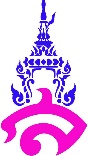 Schedule for teaching and learning timesSocial studies, Religion and culture Subject Code: ส16103Second Semester Year 2021							2 CreditsStudy time 2 hours per week							Class 6/1-2 LessonDateHrs.Course Introduction1  November-GeographyGeographical Instruments   November -   November-Physical Characteristics and Natural Phenomena  November -   December-     -    Nature and Thai Society  December  -   JanuaryThe Natural Transformation from The Past to the Present   January    -   February-ResourcesFebruary  -   February-EconomicsEconomic Integration Within the Local AreaFebruary - March-FinalMarch1TotalTotal